Проект. Срок антикоррупкционной экспертизы  3 дня.ИВАНОВСКАЯ ОБЛАСТЬАДМИНИСТРАЦИЯ ЮЖСКОГО МУНИЦИПАЛЬНОГО РАЙОНАПОСТАНОВЛЕНИЕот ________________ № ________                                                                     г. ЮжаО внесении изменений в постановление Администрации Южского муниципального района от 29.12.2017 № 1340-п «Об утверждении муниципальной программы «Развитие культуры в Южском городском поселении»В соответствии со статьей 179 Бюджетного кодекса Российской Федерации, постановлением Администрации Южского муниципального района от 19.10.2016 г. № 680-п «Об утверждении Порядка разработки, реализации и оценки эффективности муниципальных программ Южского муниципального района и Южского городского поселения и отмене постановлений Администрации Южского муниципального района от 02.09.2013 № 719-п и Администрации Южского городского поселения от 06.09.2013 № 490», Администрация Южского муниципального района п о с т а н о в л я е т:Внести в постановление Администрации Южского муниципального района от 29.12.2017 № 1340-п «Об утверждении муниципальной программы «Развитие культуры в Южском городском поселении»» (далее – Постановление) следующие изменения:в муниципальной программе «Развитие культуры в Южском городском поселении» (далее – Программа):Строку девятую таблицы раздела 1 «Паспорт муниципальной программы «Развитие культуры в Южском городском поселении» изложить в новой редакции:Строку седьмую таблицы раздела 1 «Паспорт подпрограммы» подпрограммы «Поддержка интеллектуального, творческого, духовно – нравственного и физического развития населения» являющейся приложением 2 к Программе, изложить в новой редакции:Раздел 4 «Ресурсное обеспечение реализации мероприятий подпрограммы» подпрограммы «Поддержка интеллектуального, творческого, духовно – нравственного и физического развития населения», являющейся приложением 2 к Программе, изложить в новой редакции:«4. Ресурсное обеспечение реализации мероприятий подпрограммы *Уровень средней заработной платы работников учреждений культуры Южского городского поселения в 2019 году – 22 050,00 рублей.»Опубликовать настоящее постановление в официальном издании «Правовой Вестник Южского муниципального района» и на официальном сайте Южского муниципального района в информационно – телекоммуникационной сети «Интернет».Исполняющий полномочияГлавы Южского муниципального района                             В.И. Оврашко«Объем ресурсного обеспечения программыОбщий объем бюджетных ассигнований:2018 год – 22 411 470,82 руб.;2019 год -  23 700 983,12 руб.;2020 год – 19 263 536,60 руб.;2021 год – 18 018 475,12 руб.федеральный бюджет:2018 год – 0,00 руб.;2019 год -  0,00 руб.;2020 год -  0,00 руб.;2021 год – 0,00 руб.- областной бюджет:2018 год - 5 270 738,00 руб.;2019 год – 5 615 908,00 руб.;2020 год – 0,00 руб.;2021 год -  0,00 руб.- бюджет Южского городского поселения Южского муниципального района:2018 год – 17 140 732,82 руб.;2019 год -18 085 075,12 руб.;2020 год -  19 263 536,60 руб.год – 18 018 475,12руб.»«Объемы ресурсного обеспечения подпрограммыОбщий объем бюджетных ассигнований:2018 год - 22 311 470,82 руб.;2019 год – 23 600 983,12 руб.;2020 год - 19 163 536,60 руб.;2021 год –17 918 475,12 руб.- областной бюджет:2018 год - 5 270 738,00 руб.;2019 год – 5 615 908,00 руб.;2020 год – 0,00 руб.;2021 год -  0,00 руб.- бюджет Южского городского поселения Южского муниципального района:2018 год – 17 040 732,82 руб.2019 год – 17 985 075,12 руб.;2020 год - 19 163 536,60 руб.;2021 год - 17 918 475,12 руб.- федеральный бюджет:2018 год –0,00 руб.;2019 год - 0,00 руб.;2020 год - 0,00 руб.; год -  0,00 руб.»№ п/пНаименование мероприятия/ Источник ресурсного обеспеченияИсполнитель2018год2019год2020год2021годПодпрограмма, всегоПодпрограмма, всегоПодпрограмма, всего22 311 470,8223 600 983,1219 163 536,6017 918 475,12бюджетные ассигнованиябюджетные ассигнованиябюджетные ассигнования22 311 470,8223 600 983,1219 163 536,6017 918 475,12- федеральный бюджет- федеральный бюджет- федеральный бюджет0,000,000,000,00- областной бюджет- областной бюджет- областной бюджет5 270 738,005 615 908,000,000,00- бюджет Южского городского поселения - бюджет Южского городского поселения - бюджет Южского городского поселения 17 040 732,8217 985 075,1219 163 536,6017 918 475,121.Основное мероприятие "Организация и проведение мероприятий с детьми и молодежью, развитие физической культуры и спорта, обеспечение населения услугами учреждений культуры»1.Основное мероприятие "Организация и проведение мероприятий с детьми и молодежью, развитие физической культуры и спорта, обеспечение населения услугами учреждений культуры»1.Основное мероприятие "Организация и проведение мероприятий с детьми и молодежью, развитие физической культуры и спорта, обеспечение населения услугами учреждений культуры»22 311 470,8223 600 983,1219 163 536,6017 918 475,12бюджетные ассигнованиябюджетные ассигнованиябюджетные ассигнования22 311 470,8223 600 983,1219 163 536,6017 918 475,12- бюджет Южского городского поселения - бюджет Южского городского поселения - бюджет Южского городского поселения 17 040 732,8217 985 075,1219 163 536,6017 918 475,12- областной бюджет- областной бюджет- областной бюджет5 270 738,005 615 908,000,000,00- федеральный бюджет- федеральный бюджет- федеральный бюджет0,000,000,000,001.1.Проведение мероприятий среди молодежи Администрация Южского муниципального района в лицеМБУК «Южская клубная система»33 440,0033 440,0033 440,0033 440,001.1.бюджетные ассигнованияАдминистрация Южского муниципального района в лицеМБУК «Южская клубная система»33 440,0033 440,0033 440,0033 440,001.1.-бюджет Южского городского поселения Администрация Южского муниципального района в лицеМБУК «Южская клубная система»33 440,0033 440,0033 440,0033 440,001.2.Поддержка талантливой молодежи Администрация Южского муниципального района в лицеМБУК «Южская клубная система»5 280,005 280,005280,005280,001.2.бюджетные ассигнованияАдминистрация Южского муниципального района в лицеМБУК «Южская клубная система»5 280,005 280,005280,005280,001.2.- бюджет Южского городского поселения Администрация Южского муниципального района в лицеМБУК «Южская клубная система»5 280,005 280,005280,005280,001.3.Организация массовых, культурно – зрелищных мероприятий Администрация Южского муниципального района в лицеМБУК «Южская клубная система1 059 659,00733 928,00268 928,00268 928,001.3.бюджетные ассигнованияАдминистрация Южского муниципального района в лицеМБУК «Южская клубная система1 059 659,00733 928,00268 928,00268 928,001.3.- бюджет Южского городского поселения Администрация Южского муниципального района в лицеМБУК «Южская клубная система1 059 659,00733 928,00268 928,00268 928,001.4.Проведение спортивно – оздоровительных и спортивно – массовых мероприятий Администрация Южского муниципального района в лицеотдела туризма, молодежи и спорта 62 000,0077 000,0077 000,0077 000,00Проведение спортивно – оздоровительных и спортивно – массовых мероприятий Администрация Южского муниципального района в лицеотдела туризма, молодежи и спорта 62 000,0077 000,0077 000,0077 000,00бюджетные ассигнованияАдминистрация Южского муниципального района в лицеотдела туризма, молодежи и спорта 62 000,0077 000,0077 000,0077 000,00- бюджет Южского городского поселения Администрация Южского муниципального района в лицеотдела туризма, молодежи и спорта 62 000,0077 000,0077 000,0077 000,001.5.Увеличение обеспеченности населения объектами спортивной инфраструктурыАдминистрация Южского муниципального района в лицеотдела туризма, молодежи и спорта 289 660,0080 000,00158 840,00158 840,001.5.бюджетные ассигнованияАдминистрация Южского муниципального района в лицеотдела туризма, молодежи и спорта 289 660,0080 000,00158 840,00158 840,001.5.- бюджет Южского городского поселения Администрация Южского муниципального района в лицеотдела туризма, молодежи и спорта 289 660,0080 000,00158 840,00158 840,001.6.Обеспечение деятельности учреждений культуры Южского городского поселения Южского муниципального района Администрация Южского муниципального района в лицеМБУК «Южская клубная система»,МБУ «Южский Дом ремесел»14 823 898,9015 425 606,2016 023 204,6015 778 143,121.6.бюджетные ассигнованияАдминистрация Южского муниципального района в лицеМБУК «Южская клубная система»,МБУ «Южский Дом ремесел»14 823 898,9015 425 606,2016 023 204,6015 778 143,121.6.- бюджет Южского городского поселения Администрация Южского муниципального района в лицеМБУК «Южская клубная система»,МБУ «Южский Дом ремесел»14 823 898,9015 425 606,2016 023 204,6015 778 143,121.7.Софинансирование расходов, связанных с поэтапным доведением средней заработной платы работникам культуры муниципальных учреждений культуры Ивановской области до средней заработной платы в Ивановской области  Администрация Южского муниципального района в лицеМБУК «Южская клубная система»,МБУ «Южский Дом ремесел»5 270 738,005 615 908,000,000,001.7.- бюджетные ассигнованияАдминистрация Южского муниципального района в лицеМБУК «Южская клубная система»,МБУ «Южский Дом ремесел»5 270 738,005 615 908,000,000,001.7.- бюджет Южского городского поселенияАдминистрация Южского муниципального района в лицеМБУК «Южская клубная система»,МБУ «Южский Дом ремесел»0,000,000,000,001.7.- областной бюджетАдминистрация Южского муниципального района в лицеМБУК «Южская клубная система»,МБУ «Южский Дом ремесел»5 270 738,005 615 908,000,000,001.8.Обеспечение деятельности учреждений культуры Южского городского поселения Южского муниципального района в части софинансирования расходов, связанных с поэтапным доведением средней заработной платы работников культуры муниципальных учреждений культуры Ивановской области до средней заработной платы в Ивановской области за счет средств бюджета поселенияАдминистрация Южского муниципального района в лицеМБУК «Южская клубная система»,МБУ «Южский Дом ремесел»721 650,921 178 450,922 596 844,001 596 844,001.8.бюджетные ассигнования721 650,921 178 450,922 596 844,001 596 844,001.8.- бюджет Южского городского поселения 721 650,921 178 450,922 596 844,001 596 844,001.9.Комплектование книжных фондов библиотек муниципальных образований  Администрация Южского муниципального района в лицеотдела по делам культуры 0,000,000,000,001.9.бюджетные ассигнованияАдминистрация Южского муниципального района в лицеотдела по делам культуры 0,000,000,000,001.9.- бюджет Южского городского поселения Администрация Южского муниципального района в лицеотдела по делам культуры 0,000,000,000,001.9.- областной бюджетАдминистрация Южского муниципального района в лицеотдела по делам культуры 0,000,000,000,001.9.- федеральный бюджетАдминистрация Южского муниципального района в лицеотдела по делам культуры 0,000,000,000,001.10.Поддержка театрального движения Южского городского поселения и деятельности Южского народного театраАдминистрация Южского муниципального района в лицеМБУК «Южская клубная система»0,0075 000,000,000,001.10.бюджетные ассигнованияАдминистрация Южского муниципального района в лицеМБУК «Южская клубная система»0,0075 000,000,000,001.10.- бюджет Южского городского поселения Администрация Южского муниципального района в лицеМБУК «Южская клубная система»0,0075 000,000,000,001.11.Установка знаков туристической навигацииАдминистрация Южского муниципального района в лицеМБУ «Южский Дом ремесел»0,000,000,000,001.11.бюджетные ассигнованияАдминистрация Южского муниципального района в лицеМБУ «Южский Дом ремесел»0,000,000,000,001.11.- бюджет Южского городского поселения Администрация Южского муниципального района в лицеМБУ «Южский Дом ремесел»0,000,000,000,001.12.Укрепление материально – технической базы МБУ «Южский Дом ремесел»Администрация Южского муниципального района в лицеМБУ «Южский Дом ремесел» 0,00176 481,000,000,001.12.бюджетные ассигнования0,00176 481,000,000,001.12.- бюджет Южского городского поселения 0,00176 481,000,000,001.13.        1.14. Обеспечение доступности к объектам и услугам в учреждениях культуры для инвалидовАдминистрация Южского муниципального района в лицеМБУ «Южский Дом ремесел»,45 144,000,000,000,001.13.        1.14. бюджетные ассигнованияАдминистрация Южского муниципального района в лицеМБУ «Южский Дом ремесел»,45 144,000,000,000,001.13.        1.14. - бюджет Южского городского поселения Администрация Южского муниципального района в лицеМБУ «Южский Дом ремесел»,45 144,000,000,000,001.13.        1.14. Рабочая проектно – сметная документации по ремонту объекта культурного наследия местного (муниципального) значения «Народный дом» Администрация Южского муниципального района в лицеМБУК «Южская клубная система»0,0099 989,000,000,001.13.        1.14. бюджетные ассигнованияАдминистрация Южского муниципального района в лицеМБУК «Южская клубная система»0,0099 989,000,000,001.13.        1.14. - бюджет Южского городского поселения Администрация Южского муниципального района в лицеМБУК «Южская клубная система»0,0099 989,000,000,001.15Работы по ремонту крыши на объекте культурного наследия местного (муниципального) значения «Народный дом»Администрация Южского муниципального района в лицеМБУК «Южская клубная система»0,0099 900,000,000,001.15бюджетные ассигнованияАдминистрация Южского муниципального района в лицеМБУК «Южская клубная система»0,0099 900,000,000,001.15- бюджет Южского городского поселения Администрация Южского муниципального района в лицеМБУК «Южская клубная система»0,0099 900,000,000,001.15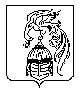 